About the bizSAFE Champion AwardEligibility: You are eligible to nominate a champion for award if your company:The nominated champion should:How to Apply	Check your eligibility by completing the eligibility checklist above. Only apply if you fulfil all the items. Before you submit this application form, make sure you:Part 1: General InformationPart 2: General Information on bizSAFE Champion NomineePart 3B:	Write-Up by bizSAFE Champion NomineePart 4:	Management Endorsement- END OF APPLICATION -Annex A – Terms and ConditionsThe bizSAFE Partner and/or Enterprise status of your company must remain valid for the entire duration of the Awards process (i.e. from the submission of your application to the awards ceremony).The bizSAFE Champion Award nominee must remain a full-time employee under the nominating company at least until the Awards ceremony (tentatively in November 2022).WSH Council reserves the right to reject any Late submissions and amendments after the closing date.WSH Council reserves the right to verify your submissions which may include a visit to your workplace. You will be notified in advance should there be a site visit.Your company will be disqualified if any of the following occurs before or on the day of the Awards Ceremony:Any blacklist record, pending investigation, conviction or prosecution by the Ministry of ManpowerAny Stop Work OrderYour company is put on the Business Under Surveillance (BUS) programmeAny incident that has caused death or major injury, contraction of an occupational disease or Dangerous Occurrences.The WSH Council reserves the right to decline an entry by an applicant or company that is being investigated for possible breach of Workplace Safety and Health Act, Work Injury Compensation Act or any other government regulations (regardless of whether prosecution has or will be initiated), or where the acceptance of the entry may be detrimental to the significance of the Award presented by WSH Council.The decision of the WSH Council is final.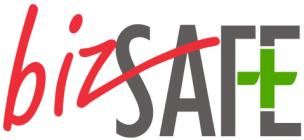 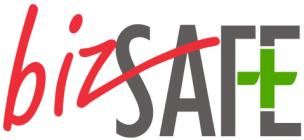 Champion Award 2022Objective:The bizSAFE Champion Award recognises individuals who have been key players in improving safety and health performances in their workplaces. These are employees who have been appointed by their companies to lead and drive the successful implementation of WSH programmes to attain bizSAFE.Note:Shortlisted champions will be interviewed by a panel of judges.Qualifying Period:1 April 2021 to 31 March 2022Closing Date:30 Jun 2021, 6:00pmWSH Council will inform you on the outcome of your application tentatively in Nov 2022 via email.NoItemCheckis not a WSH Service Provideris also participating in the bizSAFE Enterprise Exemplary Award 2022 or bizSAFE Partner Award 2022*limited to 1 champion nomination per companyhas no blacklist record, pending investigation, conviction or prosecution in court by the Ministry of Manpowerhas no fatality during the qualifying periodhas no Major Injury case during the qualifying periodhas no Occupational Disease case during the qualifying periodhas no Dangerous Occurrence case during the qualifying periodhas no Stop Work Order during the qualifying periodis not in the Business Under Surveillance (BUS) programme during the qualifying periodNoItemCheckbe a full-time employee of your company (non-WSH Officers will have an advantage)not be part of the management team (i.e. not in the top two tiers of your organisational chart);have attended the bizSAFE Level 2 course (Develop a Risk Management Implementation Plan) or its equivalentbe active in driving WSH programmes and initiatives within the companyhave performed WSH related role for at least 2 years in the companyNoItemCheckRead the Terms and ConditionsFill up all sections in this application form and provide supporting evidence where applicableSave the completed application form in Word Document (*.doc or *.docx) format for submissionDo not submit this application form in PDF formatEmail the completed application form to bizsafeawards@wshc.sg, with the subject title “bizSAFE Champion Award 2022 – <<name of company>>”Upload and submit your supporting documents and evidence in the dedicated Microsoft OneDrive folder created for you, by 30 June 2022.Link to the OneDrive folder will be sent to you individually after we receive the completed application form.Champion Award 2022Particulars of CompanyParticulars of CompanyName of Company(Used in ACRA & UEN Record)ACRA No. / UENNature of IndustryParticulars of NomineeParticulars of NomineeParticulars of NomineeName Designation NRIC / FIN No.Contact NumberDID:      Mobile:      Email Are you a registered WSHO?Date joined companyJob Description(describe your day-to-day tasks here)WSH Courses & Workshops Attended (List all the WSH-related courses and workshops you have attended and submit all documentary evidence in a folder labelled “WSH Courses attended by bizSAFE Champion” in your application submission.)WSH Courses & Workshops Attended (List all the WSH-related courses and workshops you have attended and submit all documentary evidence in a folder labelled “WSH Courses attended by bizSAFE Champion” in your application submission.)WSH Courses & Workshops Attended (List all the WSH-related courses and workshops you have attended and submit all documentary evidence in a folder labelled “WSH Courses attended by bizSAFE Champion” in your application submission.)Name of course or workshopOrganiser or Training ProviderCourse Date      e.g. bizSAFE Level 2, etc.Assessment for bizSAFE Champion Award Assessment for bizSAFE Champion Award QuestionFor nominee’s inputWhat was the state of WSH in your company before you were appointed the WSH Champion?(within 1000 words)What difference did you make as a WSH Champion?(Use one or more initiatives within your company to describe the difference you made.)(within 1000 words)In submitting this application,I affirm that all statements and information given by my company and in this application are true and correct to the best of my knowledge.I further affirm that I have not withheld/ misrepresented any material facts.I understand that if I make any false or misleading statement in this form, I may be disqualified from the bizSAFE Awards.In submitting this application,I affirm that all statements and information given by my company and in this application are true and correct to the best of my knowledge.I further affirm that I have not withheld/ misrepresented any material facts.I understand that if I make any false or misleading statement in this form, I may be disqualified from the bizSAFE Awards.In submitting this application,I affirm that all statements and information given by my company and in this application are true and correct to the best of my knowledge.I further affirm that I have not withheld/ misrepresented any material facts.I understand that if I make any false or misleading statement in this form, I may be disqualified from the bizSAFE Awards.NameDesignationContact NumberDID:      Mobile:      Email Address